1.  Elfmeterturnier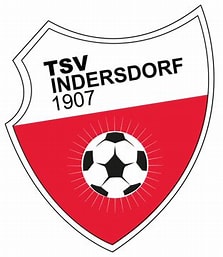 des TSV Markt IndersdorfWann: Samstag 22.07.2023Beginn: Kinder E-Jugend 09:00 Uhr – 13:00 UhrOffene Wertung Ü16 (!!) 13:30 Uhr – 20:00 UhrWo: Sportplatzweg 39, 85229 Markt IndersdorfEinladung zu einem Turnier der besonderen Art:Wer sitzt nicht gebannt vor dem Fernseher, wenn Fußballspiele durch Elfmeterschießen entschieden werden? Diese Spannung und Spaß wollen wir nun über ein ganzes Turnier durchziehen. Das Gute ist, jeder kann mitmachen. Man muss kein Konditionswunder, topfit etc. sein. Es reicht, wenn man weiß, dass das Runde ins Eckige muss und man ein paar Freunde hat, die diesen Spaß ebenfalls mitmachen möchten. Egal ob Sie als Thekenmannschaft, örtlicher Verein, oder Firmenmannschaft teilnehmen möchten… Es sind alle herzlich willkommen.Vormittags findet das Kinderturnier (Jahrgang 2012/2013) zwischen 09:00 Uhr und 13:00 Uhr statt.Im Anschluss daran folgt gegen 13:30 Uhr das Ü16-Turnier.Ein Teil der Einnahmen wird für wohltätige Zwecke gespendet!Mannschaftsstärke: 5 Spieler inklusive fester Torwart  Denkt euch bitte einen MANNSCHAFTNAMEN aus und teilt ihn bei der Buchung mit!Mindestalter: Vormittags E-Jugend (2012/2013)		   Nachmittags Ü16Startgebühr: 20 Euro pro Team - Quittung wird ausgehändigtHinweis: Die Turnierteilnahme erfolgt auf eigenes Risiko. Eine Haftung des Veranstalters ist ausgeschlossen.Preise:  Wanderpokal für das jeweilige erstplatzierte Team.E-Jugend:  Sachpreise für die ersten 3 TeamsÜ16-Turnier:  	1. Platz: 150 Euro			2. Platz: 100 Euro			3. Platz:   50 Euro E-Jugend: Jedes Kind erhält eine Medaille Anmeldung: Die Anmeldung vorab per Anruf / Whatsapp unter 0171-7710235  Frei nach dem Motto: „Wer zuerst kommt malt zuerst!!“Erst mit der Überweisung der Startgebühr ist die Reservierung garantiert!Überweisung der Startgebühr von 20€ auf das Konto: Christophe HEINZIBAN: DE69 7009 1500 0000  Volksbank Dachau  BIC:    GENODEF1DCA	Oder PAYPAL (Freunde):   heinzc@gmx.deWICHTIG: MANNSCHAFTSNAMEN ANGEBEN !!!Anmeldeschluss:  Sobald wie möglich!!Aber als kleiner Hinweis:  wir starten mit insgesamt 28 Teams in der E Jugend und 40 Teams bei den Erwachsenen. Jeder E-Jugend-Verein darf mit 2 Teams antreten (gesetzt in verschiedenen Gruppen!)Die Turnier-Orga geht davon aus, dass das Turnier sehr schnell voll sein dürfte, daher lasst euch nicht zu lange Zeit!					Spielregeln: Eine Mannschaft besteht aus einer Torfrau/ einem Tormann und 4 Schützen, wobei der Torhüter auch als Schütze agiertGeschossen wird auf Kleinfeldtore.Es treten immer 2 Mannschaften gegeneinander an. Dabei wird aus 9/11 Metern abwechselnd und ohne Nachschuss geschossen.Die Mannschaften werden zunächst Gruppen zugelost, wobei innerhalb der Gruppe jeder gegen jeden schießen wird.Steht es (in der Vorrunde) nach 5 Schützen unentschieden, gibt es KEINE Verlängerung, d.h. das Match endet unentschieden. Für einen Sieg gibt es 3 Punkte, ein Unentschieden 1 Punkt und eine Niederlage 0 Punkte. Bei Punktgleichheit entscheidet die Platzierung nach den Kriterien Direkter VergleichAnzahl SiegeSollten diese Kriterien gleich sein, folgt ein Shootout bis eine Entscheidung gefallen ist.Im Anschluss an die Gruppenphase erfolgen die Über-Kreuz-ViertelfinaleDer MEHRFACHEINSATZ eines einzelnen Spielers in mehreren Teams führt zu sofortigen Ausschluss der Mannschaft, bei der dieser unerlaubt eingesetzt wurde. Die Spiele (auch die bereits bestrittenen) der Mannschaft werden mit 5:3 für die Gegner gewertet.Die Startgebühr wird nicht zurückerstattet.Der Schiedsrichter gibt den Torschuss durch Pfiff frei. Der Torwart darf sich vor dem Schuss bewegen, muss jedoch auf der Torlinie bleiben. Nachschüsse sind nicht erlaubt. Über Regelverstöße entscheidet die Turnierleitung.Der Veranstalter übernimmt keine Haftung, weder für Diebstahl von Gegenständen noch für Verletzungen. Ein Versicherungsschutz seitens des Veranstalters besteht nicht. Hierfür ist jedes Team bzw Spieler selbst verantwortlich.